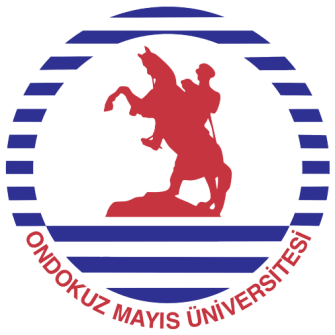 T.C.ONDOKUZ MAYIS ÜNİVERSİTESİİLAHİYAT FAKÜLTESİKONUNUN ADI BÜYÜK HARFLERLE YAZILACAKTIRBitirme ProjesiHazırlayan Öğrencinin Adı SOYADIÖğrenci NumarasıDanışmanUnvanı Adı SOYADISAMSUN2023T.C.ONDOKUZ MAYIS ÜNİVERSİTESİİLAHİYAT FAKÜLTESİKONUNUN ADI BÜYÜK HARFLERLE YAZILACAKTIRBitirme ProjesiHazırlayan Öğrencinin Adı SOYADIÖğrenci NumarasıDanışmanUnvanı Adı SOYADISAMSUN2023BİLİMSEL ETİĞE UYGUNLUK BEYANIHazırladığım Bitirme Ödevinin bütün aşamalarında bilimsel etiğe ve akademik kurallara riayet ettiğimi, çalışmada doğrudan veya dolaylı olarak kullandığım her alıntıya kaynak gösterdiğimi ve yararlandığım eserlerin Kaynaklar’da gösterilenlerden oluştuğunu, her unsurun enstitü yazım kılavuzuna uygun yazıldığını ve TÜBİTAK Araştırma ve Yayın Etiği Kurulu Yönetmeliği’nin 3. bölüm 9. maddesinde belirtilen durumlara aykırı davranılmadığını taahhüt ve beyan ederim.Etik Kurul Gerekli mi ?Evet      (Gerekli ise ekler kısmına ekleyiniz)Hayır 												… /… / 20...Öğrenci Adı SOYADIÖZETAnahtar Sözcükler: ABSTRACTKeywords:ÖN SÖZ VE TEŞEKKÜRÇalışma konusunun kişisel boyutu, bu çalışmanın kendisi için ifade ettiği anlam ve çalışma süreci hakkında söylemek istediklerini bu bölümde dile getirebilir. Bu bölümde kullanılan yazım dili bilimsel yazım ilkelerine uygun olmalıdır. Ödev çalışmasının bir kurum ya da kuruluş tarafından desteklenmesi durumunda bu bölümde ilgili kurum veya kuruluşa proje kodu belirtilerek teşekkür edilir.Adı SOYADIİÇİNDEKİLERGİRİŞBÖLÜM1.1. Alt Başlık  1.1.1. Alt Alt Başlık  1.1.2. Alt Alt …BÖLÜM2.1. Alt Başlık  2.1.1. Alt Alt Başlık  2.1.2. Alt Alt …SONUÇKAYNAKÇA